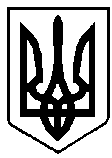 УКРАЇНАВАРАСЬКА МІСЬКА РАДАРІВНЕНСЬКОЇ ОБЛАСТІВИКОНАВЧИЙ КОМІТЕТРІШЕННЯ  16 жовтня  2018 року                                                                         № 182        Про створення комісії для визначення стану захисних споруд цивільного захисту	З метою вирішення питання щодо списання захисних споруд, технічну  інвентаризацію яких провести неможливо, у відповідності  статті 19 Кодексу цивільного захисту України, постанови Кабінету Міністрів України від 10 березня 2017 року №138 «Деякі питання використання захисних споруд цивільного захисту», на виконання розділу ІІІ «Про стан готовності та результати технічної інвентаризації захисних споруд цивільного захисту» протокольного рішення №5 Державної комісії з питань техногенно-екологічної безпеки та надзвичайних ситуацій від 30 березня 2018 року, доручення заступника голови обласної державної адміністрації від 3 травня 2018 року № 55/01-61/18, керуючись п.3ст.36, ст.ст. 40, 52, 53 Закону України «Про місцеве самоврядування в Україні», розпорядженням міського голови від 12.10.2018 №307-р «Про засідання виконавчого комітету Вараської міської ради», виконавчий комітет Вараської міської радиВИРІШИВ:1.Створити комісію для визначення стану захисних споруд і оформлення документації, пов’язаної із списання цих споруд, у складі:Бірук Б.І.- керуючий справами виконавчого комітету Вараської міської ради,голова комісії;Савченко І.І. – начальник відділу майна комунальної власності міста виконавчого комітету Вараської міської ради;Мізюк І.Г. – начальник відділу з питань надзвичайних ситуацій та цивільного захисту населення виконавчого комітету Вараської міської ради;Кедич Н. М. - в.о. начальника управління містобудування,архітектури та капітального будівництва виконавчого комітету Вараської міської радиКеллер В.Г. – директор КП «Кузнецовське міське бюро технічної інвентаризації» Вараської міської ради;Шевчук  І.Г. - головний  інспектор Вараського міського сектору  Головного Управління  Державної служби з надзвичайних ситуацій України в Рівненській області, капітан служби цивільного захисту (за згодою).Представник підприємства, на балансі якого знаходиться захисна споруда (за згодою)      2. Комісії провести заходи по встановленню фактичного стану захисних споруд, технічну інвентаризацію яких провести неможливо, зібрати необхідні матеріали. 3. Відділу з питань надзвичайних ситуацій, цивільного захисту населення  виконавчого комітету Вараської  міської ради (Мізюк І.Г.) за результатами роботи комісії оформити акти про стан захисних споруд, затвердити їх у встановленому порядку та направити їх разом з необхідною документацією до Головного управління ДСНС України в Рівненській області на погодження .   Комісії свою роботу здійснювати відповідно до «Порядку створення, утримання фонду захисних споруд цивільного захисту та ведення його обліку» затвердженого постановою  Кабінету Міністрів України від 10.03.2017  №138  «Деякі питання використання захисних споруд цивільного захисту».      5. Контроль за виконанням цього рішення  покласти на тзп міського голови.Заступник міського голови з питань				діяльності виконавчих органів ради                                             Н.Зубрецька